.Start 48 counts in Sequence:  64, 48 Restart 1, 64, 48 Restart 2, 32 Restart 3, 64?s to the end  1-8              Step, ½ Turn, Rt Coaster Step, ½ Turn, Rock & Step, ½ Turn 1-2               Step Rt Fwd, Make ½ turn Rt 3&4      Step back Rt, Step Lt next to Rt, Step Rt Fwd 5,6&     Make ½ turn Rt stepping back Lt, Rock back Rt, Replace weight Lt 7,8       Step Rt Fwd, Make ½ turn Rt bringing feet together (6 o?clock)  9-16          Weave, Rock & Step, Rock & Step, ¼ Rock & Cross 1&2      Step Rt behind Lt, Step Lt to Lt side, Cross Rt in front of Lt (5 o?clock) 3&4      Rock Lt Fwd, Replace weight Rt, Step Lt slightly back 5&6      Rock Rt Back, Replace weight Lt, Square up to 6 o?clock stepping Fwd Rt 7&8      Make ¼ turn Rt Rocking Lt to Lt side, Replace weight Rt, Cross Lt over Rt  17-24      Rock & 1/4 , Walk, Walk, Rock & Back, ½, ¾ Spiral Turn 1&2      Rock Rt to Rt, ¼ turn Lt replacing weight, Step Rt Fwd 3,4       Walk Fwd Lt, Rt 5&6      Rock Lt Fwd, Replace weight Rt, Step back Lt 7,8       Make ½ turn Rt stepping fwd Rt, Step Lt fwd making a ¾ turn Rt hookin Rt in front of Lt (Spiral turn)  25-32      Rt Lock Fwd, Lt Lock Fwd, Lt Rock & 1/2 , 1/4, Behind, Side ¼ 1&2      Step Rt Fwd, Lock Lt behind Rt, Step Rt Fwd 3&4      Step Lt Fwd, Lock Rt behind Lt, Step Lt Fwd 5&6      Rock Rt Fwd, Replace weight Lt, Make ½ Rt stepping fwd Rt 7&8      Make a ¼ Rt stepping Lt to Lt, Step Rt behind Rt,. Make ¼ turn Lt stepping Fwd Lt RESTART 3  33-40      Turn, turn, Sailor step, Rock & ½, Turn, Turn 1,2       Make a ¼ Lt touching Rt to Rt, Pivot ½ turn Lt on the Lt foot touching Rt to Rt 3&4      Step Rt, behind Lt, Step Lt to Lt, Step Rt to Rt 5&6      Rock Lt Fwd, Replace weight Rt, Make ½ turn Lt stepping Fwd Lt 7,8       Make a ¼ turn Lt touching Rt to Rt, Pivot ½ turn Lt on the Lt foot touching Rt to Rt  41-48      Walk, Walk, Cross, ½, Side, Rock & ¼, & Hook Full Turn 1,2       Step Rt across Lt towards 1 o?clock, Step Lt fwd 3&4      Cross Rt over Lt squaring up to 3 o?clock, Make a ¼ turn Rt stepping back Lt, Make ¼ turn Rt stepping Rt to Rt 5&6      Cross Rock Lt over Rt, Replace weigh Rt, Make a ¼ turn Lt stepping Fwd Lt &7        Step Rt Fwd, Hooking Lt behind Rt 8                     Unwind a full turn Lt (weight Lf) (facing 6 o?clock) RESTART 1 & 2  49-56      Touch, Step, Turn, Touch, Step, Cross, Rock, Side, Back, Rock, ¼ 1,2       Touch Rt Fwd, Step on to Rt 3,4       Make ½ turn Lt touching Lt Fwd, Step on Lt 5&6      Rock Rt across Lt, Replace weight Lt, Rock Rt to Rt 7&8      Rock Lt behind Rt, Replace weight Rt, Make a ¼ Turn Lt stepping Fwd Lt  57-64      Kick & Step, Run, Run, Run, Rock & ½, ½ Turn Ball Step 1&2      Kick Rt diagonally Rt, Step Rt together, Step Lt slightly Fwd (Shorty George) 3&4      Short steps Fwd Rt, Lt, Rt 5&6      Rock Lt Fwd, Replace weight Rt, Make ½ Lt stepping Fwd Lt 7&8      Pivot ½ turn Lt bring the Rt foot up in to a figure 4 position, Step Rt next to Lt, Step Lt Fwd (9 o?clock)In The Air Tonight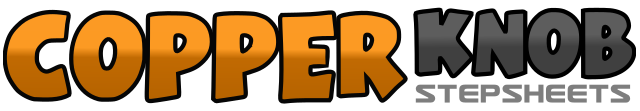 .......Count:64Wall:4Level:Intermediate.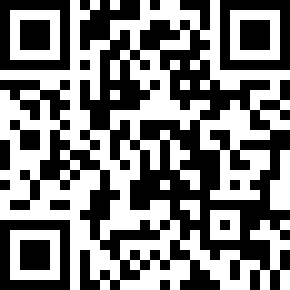 Choreographer:John Kinser (UK) & Jo Kinser (UK) - May 2007John Kinser (UK) & Jo Kinser (UK) - May 2007John Kinser (UK) & Jo Kinser (UK) - May 2007John Kinser (UK) & Jo Kinser (UK) - May 2007John Kinser (UK) & Jo Kinser (UK) - May 2007.Music:Feel It (In the Air Tonight) - Naturally 7Feel It (In the Air Tonight) - Naturally 7Feel It (In the Air Tonight) - Naturally 7Feel It (In the Air Tonight) - Naturally 7Feel It (In the Air Tonight) - Naturally 7........